Метлякова Любовь Анатольевна,канд.пед.наук, доцент кафедры социальной педагогики ПГГПУРодительское собрание /консультация для родителей по проблеме профилактики и противостояния буллинга в школе  «КАК МОЖНО И КАК НЕЛЬЗЯ ПРОТИВОСТОЯТЬ ШКОЛЬНОЙ ТРАВЛЕ?!»На собрание могут быть приглашены все родители обучающихся (лучше проводить собрания в отдельных классных коллективах с целью обсуждения конкретных ситуаций, вызывающих особое внимание родителей и учителей). Важно создать добрую атмосферу в аудитории, располагающую к содержательному, заботливому разговору о детях. Родителей лучше посадить за круглый стол, чтобы была возможность общаться (видеть и слышать друг друга). Цель встречи: формирование у родителей представлений о травле как серьезной социально-педагогической проблеме, о способах профилактики буллинга средствами семейного воспитания и тактиках поддержки детей, находящихся в ситуации травли.Задачи: - обсудить проблемы школьной травли (на примере конкретного класса, школы);- познакомить родителей с причинами буллинга в школьной среде:- помочь в поиске способов профилактики буллинга и своевременному выявлению случаев травли;- познакомить с алгоритмом решения педагогической ситуации в случае травли ребенка. На собрание, в помощь классному руководителю, может быть приглашен школьный психолог и/или социальный педагог.  В процессе подготовки к собранию классный руководитель может:- проконсультироваться со школьным психологом о причинах травли детей своего класса. - изучить межличностные отношения в классе с помощью  метода социометрии. Ход собранияЗнакомство с темой встречиДиагностика случаев буллингаКак РОДИТЕЛЮ понять, что его ребенка травят? Подсказка для родителей (КАК НУЖНО, ЧТОБЫ ПОДДЕРЖАТЬ?!)Пошаговая инструкция РОДИТЕЛЯМ ЖЕРТВЫ БУЛЛИНГА.  Что делать после того, как  Вам удалось выяснить ситуацию травли у ребёнкаЧто делать, если Ваш ребенок БУЛЛЕР?Сценарный планЗнакомство с темой ВстречиЗнакомство с темой ВстречиКлассный руководитель:- Уважаемые родители! Сегодня мы с вами попробуем обсудить проблему школьного буллинга, обсудив ключевые вопросы «КАК МОЖНО И КАК НЕЛЬЗЯ ПРОТИВОСТОЯТЬ ШКОЛЬНОЙ ТРАВЛЕ?!»Пока все собираются, в начале нашей встречи я хотела бы предложить Вам посмотреть небольшое интервью от известного психолога, автора книг по проблемам взаимодействия с детьми С.В. Кривцовой. (В это время родителям можно предложить выпить чай, так как все пришли с работы) («Что такое буллинг?» - интервью психолога С.В. Кривцовой)Классный руководитель:Основной вывод фильма: Никто из детей не застрахован от ситуации травли.Ни один случай буллинга не должен остаться безнаказанным.Раннее вмешательство предпочтительно родителей и педагогов.Ученик не должен остаться один на один с насилием.Если в школе есть травля, страдают все. И решать проблему с ней нужно всем вместе (педагоги, родители, все дети).Родители не несут всей ответственности за решении ситуации.В решении ситуации с жертвой и буллером важна методика «Без обвинений» с участием родителей .Классный руководитель:Тема буллинга в школьной среде очень актуальнаА знаете ли Вы, что:По данным ВОЗ на 2014 год Россия входит в 5-ку лидеров по буллингу в школе среди европейских странПо оценкам европейских исследователей, в роли жертвы травли в разные периоды школьной жизни побывали 50% детей. 10-15% школьников находятся в этой ситуации прямо сейчас.С буллингом в одинаковой степени сталкиваются как мальчики (33% респондентов), так и девочки (31% респондентов) – нет гендерных предпочтений в проявлении агрессии;По данным исследования "Фонда Развития Интернет" 48% школьников рассказали, что могут заступиться за жертву буллинга только в том случае, если это их друг. В остальных ситуациях они предпочтут молчать, т.к. испытывают страх перед агрессоромСуицидальные мысли и попытки, которые отмечаются у жертв травли в 5 раз чаще, чем у остальных школьниковПамять о буллинге остается на всю жизнь, а для многих и обуславливает отношения в семье, меняет мировоззрение, подход к жизниКлючевой тезис: Если в школе есть травля, страдают все!!!!ТРАВЛЯ – это вид группового эмоционального и/или физического насилия. Пер. англ.буллинг (от «булли» – бычок, задира) подростковая агрессия  моббинг (от «моб» – толпа)  групповая агрессия.ПРИРОДА ТРАВЛИ: насилие в той или иной форме,систематичность, постоянство, направленность на одного и того же человека,   групповое действие, или действие при поддержке группыII.	Диагностика случаев буллинга II.	Диагностика случаев буллинга Психолог(классный руководитель)Многие знают, что это "травля, унижение, оскорбление, избиение". Да, это так, но буллинг это и:Когда против ребенка люди используют свою силу или силу целой группы, чтобы он почувствовал себя плохо или ему пришлось сделать что-то, что он не хочет.Когда в адрес ребенка говорятся обидные, злые и неприятные слова.Когда обидные, злые и неприятные слова про ребенка говорят или пишут другим людям.Удары, шлепки, тычки, дергания, пинки, подзатыльники, толкания, подножки.Когда у ребенка забирают его вещи, не отдают или ломают, портят их.Когда ребенка заставляют делать что-то неприятное, чего он не хочет или от чего могут быть неприятности.Когда ребенка просто игнорируют, исключают из общения, из компании, из игры.Когда все перечисленное происходит в интернете.Все это повторяется снова и снова.Память о буллинге остается на всю жизнь, а для многих и обуславливает отношения в семье, меняет мировоззрение, подход к жизни. К сожалению, со стороны не всегда удается увидеть серьезность происходящего. Жертвы буллинга остаются наедине со своими переживаниями, чувствуют себя беспомощными и одинокими, им не на кого положиться. И чем сильнее переживания, чем дольше ребенок их чувствует, тем глубже остается след, иногда на всю жизнь.Психолог, классный руководительКТО ТАКИЕ БУЛЛЕРЫ?Буллеры, дети, которые травят других детей, преуменьшают проблему, называя буллинг так: "Мы просто прикололись", "Ничего такого не делали", "Он сам виноват", "Шуток не понимает", "А что такого", "Мы не обязаны с ним/ней общаться", "Это не оскорбление, я так друзей своих называю, они же не обижаются", "Ну подумаешь, задели, трагедия какая", "Он/она сами виноваты" и т.д.К ним можно отнести и преследователей, которые действуют по указке более сильных агрессоров в классе. Их не останавливают правила, и они легко используют насилие для достижения цели. Буллеры – это:Активные, общительные дети, претендующие на роль лидера в классе; Агрессивные дети, использующие для самоутверждения безответную жертву;Дети, стремящиеся быть в центре внимания;Дети высокомерные,	делящие всех на "своих" и "чужих" (что является результатом соответствующего семейного воспитания);Максималисты, не желающие идти на компромиссы;Дети со слабым самоконтролем, которые не научились брать на себя ответственность за свое поведение;Дети, не обученные другим, лучшим способам поведения, т.е. не воспитанные.Довольно часто к буллингу присоединяется группа преследователей, с которыми буллер осуществляет свою агрессию. Кто чаще всего становится преследователями, помощниками буллеров: Несамостоятельные, легко поддающиеся влиянию окружающих, безынициативные дети;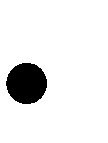  Дети, которые всегда стремятся следовать правилам, неким стандартам (очень прилежные и законопослушные); Дети, не склонные признавать свою ответственность за происходящее (чаще всего считают виноватыми других); Часто подверженные жесткому контролю со стороны старших дети (их родители очень требовательны и склонны применять физические наказания). Эгоцентричные, не умеющие ставить себя на место другого (в беседах час- то говорят: «Я и не подумал об этом»); Не уверенные в себе, очень дорожащие «дружбой», оказанным доверием со стороны лидеров класса; Трусливые и озлобленные дети.Психолог или классный руководитель:Обмен мнениями.Приведите ситуации из своей личной школьной практики о ситуациях травли в школе.Чем они опасны?Также можно обратиться к личному опыту Учителя, его наблюдениям в классе (этот момент рассматривается индивидуально для каждого класса в зависимости от «тяжести случая»)Классный руководительКакие проблемы сопровождают ситуации буллинга в школе?!Обмен мнениями.Опыт учителей.Некоторые одноклассники знают о случаях травли, НО пассивно наблюдают.По данным исследования "Фонда Развития Интернет" 48% школьников рассказали, что могут заступиться за жертву буллинга только в том случае, если это их друг. В остальных ситуациях они предпочтут молчать, т.к. испытывают страх перед агрессором.2. Родители отказываются помогать ребенку-жертвеЕсли поощрять жалобы ребенка, он вырастет стукачом и слабаком.Если помогать ребенку в школьных разборках, он никогда не научится сам общаться.Если забрать ребенка из школы, в которой его травят, ребенок приучится сбегать от трудностей.Если не научить давать сдачи, ребенка так и будут всегда лупить.3. Родители буллеров не хотят впутывать себяДома с детьми тоже невозможно справиться.Я не могу контролировать то, что ребенок делает вне дома.Не могу повлиять на ребенка, и вообще это не моя проблема.4. Педагоги в силу загруженности не вникают в суть проблемыС этими детьми бесполезно разговаривать, от этих разговоров толку никакого.У детей такой возраст, пройдет, буллинг – нормальный период взросления.Дети должны сами научиться урегулировать сложности.Если детей так воспитывают дома, мы в саду/школе не можем это исправить. В классе их 30 детей, невозможно следить за всеми и ловить их за руку.Ребенок сам виноват, он исключительный (по какой-то причине).III.	Как РОДИТЕЛЮ понять, что его ребенка травят? III.	Как РОДИТЕЛЮ понять, что его ребенка травят? Классный руководительДля начала попросить ответить на этот вопрос в микрогруппах. Родители представят свое мнение, возможно, кто-то личный опыт.Ребенок говорит вам напрямую. Многие дети озвучивали жалобы родителям, но не получали поддержки. У ребенка часто пропадают или портятся вещи, а он не может объяснить, как это получается. Вы находите в вещах или на страницах соцсетей ребенка оскорбительные записи.У ребенка регулярно появляются синяки, царапины, которых он не может объяснить.Ребенок отказывается идти в школу, но не может объяснить причины, либо же объяснения неправдоподобны.Ребенок пропускает некоторые уроки, не может объяснить причину (буллинг может быть как со стороны учителя, так и со стороны одноклассников во время выполнения определенных заданий, упражнений).Ребенок регулярно встречался или созванивался с друзьями, но резко перестал.Ребенок странно реагирует на звонки, смс, начинает нервничать, переживать, скрывает телефон.Ребенок стал замкнутым, не хочет общаться с друзьями, ходить в гости.Ребенок потерял аппетит, плохо спит, появились эмоциональные всплески, тревожность, агрессивность.Появились пропуски занятий, снизилась успеваемость.Некоторые пункты не свидетельствуют напрямую о буллинге, но являются поводом для вас обратить внимание на ребенка, наблюдать, чтобы вовремя помочь.IV. Подсказка для родителей (КАК НЕ НАДО ДЕЛАТЬ?!)IV. Подсказка для родителей (КАК НЕ НАДО ДЕЛАТЬ?!)Классный руководитель, родители Советы родителям:5 шагов помощи во время травлиБуллинг часто происходит за кадром – вне камер, глаз учителей и родителей тех, кто травит. Именно поэтому в борьбе с буллингом важно ставить в курс и привлекать к работе все стороны без исключения.Как не надо1. Не вешайте на ребенка ответственность: "Справляйся сам". Ребенок на то и ребенок, что учится. Столкнувшись в первый раз со сложной ситуацией, он должен знать, что ему есть к кому прийти за советом, что родители его не оттолкнут и обязательно помогут. 2. Не учите ребенка ответной агрессии: "Учись давать сдачи". Сегодня ребенок учится решать вопрос кулаками, завтра он сам станет буллером. Жестокость порождает жестокость. Психологи подтверждают, что такой способ чаще всего только разжигает конфликт.3. Не судите ребенка по себе или другим детям. Да, одному ребенку скажут "ты дурак", и он не среагирует никак, а другой почувствует себя плохо. Люди разные, дети разные. Бывает так, что ребенок регулярно страдает от агрессивного поведения одноклассника, который бьет или обзывает. При этом папа ребенка сам в детстве проходил подобное, и будучи скромным и недрачливым, страдал от своего характера, а теперь заставляет своего сына (очень похожего характером на отца) давать сдачи обидчику. Для ребенка это сложно, он может начать врать на эту тему, чтобы избежать стыда перед родителем.4. Не ругайте/ не обвиняйте ребенка.Даже если он сбежал (кто-то посчитает – струсил), даже если он не справился с чем-то, поддержите, дайте понять, что он справится, что вы рядом. 5. Не обвиняйте и не пытайтесь давить на жалость буллеров. Справедливо везде пишут, что это не работает. Либо усугубит ситуацию для жертвы, либо просто оставит ее на прежнем уровне.6. Не оставляйте ситуацию на самотек.Один разговор с буллерами не поможет, буллинг может затихнуть и через некоторое время возникнуть с новой силой.V. Подсказка для родителей (КАК НУЖНО, ЧТОБЫ ПОДДЕРЖАТЬ?!)V. Подсказка для родителей (КАК НУЖНО, ЧТОБЫ ПОДДЕРЖАТЬ?!)Классный руководитель, родители Советы родителям:Учитель готовит памятку.Обсуждение правил идет в микрогруппах с профессиональным комментарием психолога.Шаг 1. Разберитесь в ситуации.Поговорите с ребенком, проанализируйте ситуацию: в чем состоит конфликт, как долго длится, есть ли опасность, какие действия предпринимал ребенок. Будьте чувствительны. Не давите на ребенка, не допрашивайте его с пристрастием и не грозитесь наказать всех и вся. Ребенок может испугаться и в следующий раз не расскажет вам ничего. Покажите ребенку, что вы его поддерживаете, что вы на его стороне и поможете ему независимо от того, что происходило в конфликте.Соберите доказательства: фото, записи, смс, скриншоты, свидетельства друзей, одноклассников, учителей. Это важно не только для того, чтобы прижать обидчиков к стенке, но и для оценки ситуации и ее последствий. Шаг 2. Ставьте в курс школу: учителей, воспитателей, классных руководителей, психологов.Реагируйте сразу. Не стоит ждать: "Если такое еще раз повторится, я пойду разбираться". Травля – систематичное явление, повторится точно, реагировать надо сразу, так как сегодня ребенка обзывают, завтра отнимают вещи, послезавтра могут вообще избить. Называйте вещи своими именами. Не надо начинать с того, что у ребенка не клеятся отношения с одноклассниками, если ребенка обзывают, травят, бьют, портят вещи, смеются над ним и т. д. Говорите прямо: моего ребенка травят!Настаивайте на необходимости избавиться от травли в классе/группе. Да, дети могут быть жестокими: это и возраст, и особенности, травля будет и была всегда. Но это не значит, что ребенок должен страдать от этого. Речь о том, чтобы избавиться от травли в конкретной ситуации, в конкретном классе, с конкретными детьми. Это возможно.Говорите о профилактике во всем классе, а не только о группе детей, которые занимаются травлей. Класс точно знает, что травля есть: кто-то занимает активную позицию, а кто-то пассивно наблюдает, потому что боится стать жертвой буллинга. Не бойтесь действовать дальше, если разговор с учителем или классным руководителем не помог. Родители говорят, что испортят отношения со школой, если пойдут к администрации.Не откидывайте возможность перевести ребенка в другой класс или школу. Это крайняя, но иногда необходимая мера для защиты вашего ребенка и обеспечения ему комфортных условий для обучения.Шаг 3. Ставьте в курс родителей буллеров.
 
Говорите с родителями буллеров. Родители – первые учителя. Чем младше дети, тем больше смысла говорить с их родителями, так как ребенок редко до конца отдает отчет своим действиям. 
Встречайтесь с родителями буллеров на нейтральной территории в присутствии учителей, не надо поджидать их в коридоре или звонить им на работу для разбирательств, это только усугубит ситуацию 
Делайте эту сторону вашими союзниками. Нападение и угрозы родителям буллеров – не лучший способ помочь вашему ребенку. Лучше объясните, чем вредит буллинг в группе/классе всем детям.

Шаг 4. Привлекайте специалистов.
Обращайтесь к специалистам: психолог, психотерапевт. По словам людей, столкнувшихся с травлей, память о ней остается надолго, людям требуется как моральная поддержка, так и знания о том, как общаться в разных ситуациях безопасно для себя. 
Организуйте в классе тренинг или классный час по теме навыков общения. Это хорошая возможность для класса и школы решить вопрос с буллингом с привлечением третьей стороны, причем профессионал сможет избежать обвинительной позиции по отношению к буллерам, а также попыток вызвать жалость к жертве, ни то, ни другое не дает эффекта. Шаг 5. Работайте с ребенком.
Сохраняйте спокойствие. Когда родители волнуются больше ребенка, для него это сигнал, что они: 
не знают, что делать;им самим нужна помощь. Ребенок должен знать, что вы выдержите и справитесь с любой ситуацией, на то вы и взрослый. 
Помогайте ребенку. Правила в детском коллективе не всегда верны: оскорбления будут считаться нормой, а пожаловаться на это учителю – ябедничество. Здесь задача заинтересованных взрослых помочь, быть рядом, подсказать, участвовать. Обязательно общайтесь с воспитателями и учителями, чтобы быть в курсе дел ребенка.
Прислушайтесь к словам ребенка. Не отмахивайтесь, не говорите, что он сам должен разобраться, дать сдачи, и если не умеет, то пусть учится. Даже если вы предпочитаете политику невмешательства, то хотя бы разберитесь, насколько серьезно происходящее.
Объясните ребенку, что он не виноват. Даже если его называют хромоножкой, потому что он действительно хромает, ребенок не виноват, он не заслужил травли.
Учите ребенка не воспринимать на себя все, что про него говорят. Учите защищаться внутренне, не реагировать на слова обидчиков и не относить их к себе, ставить невидимый барьер тому, что говорят, чтобы мнение толпы не заменило его собственное мнение о себе.Учите "не кормить троллей". Обидчики ждут реакции, ведь это докажет, что их слова или действия достигли желаемой цели. Учите не реагировать во что бы то ни стало, даже если внутри становится действительно обидно и неприятно. И смотрите пункт выше!
Учите с достоинством проходить мимо. Лицо нейтральное, уверенная речь и походка, "и тебе хорошего дня" и вперед. Или вообще не отвечать и проходить мимо буллеров с поднятой головой. 
Помогайте ребенку найти его компанию. Когда у ребенка есть друзья – он не одинок, не чувствует себя исключенным, и тогда травлю перенести легче.
Устройте ребенка в группу по интересам. Это не только место, где ребенок может найти друзей, но и возможность реализоваться, проявить себя, почувствовать себя уверенно.
Поддерживайте уверенность ребенка в себе. Говорите, в чем его сильные стороны, отмечайте успехи, фиксируйте достижения.
Всегда учите ребенка правилам безопасного общения. Если вы читаете эту статью и думаете, что вашего ребенка это все не касается, это здорово. Просто помните всегда, что один и тот же человек может в одном коллективе быть лидером, а в другом стать жертвой буллинга. Даже самый дипломатичный и коммуникабельный ребенок может когда-то попасть в коллектив, где его не примут.
Учите ребенка, что быть пассивным наблюдателем – все равно что поддерживать буллеров:
не поддерживать и не стимулировать травлю; не отвечать, не пересылать сообщения или фото, которые могут оскорблять других;помогать человеку, которого травят. Объясните, что это не значит стать другом, это значит помочь тому, кто нуждается в помощи;сообщать о травле тому, кому ребенок доверяет.Учите просить помощь. Просить помощь не стыдно. Это не ябедничество, а защита своей жизни и здоровья, и ребенок должен понимать, что оскорбления приносят моральный вред, а физическая расправа опасна для здоровья и жизни. 
Неправильно молчать, если тебе угрожают ножом или поджигают волосы. 
Неправильно молчать, если тебе угрожают избить, потому что ты понравилась какому-то мальчику, который "занят".
Неправильно терпеть побои от группы детей, даже если ты пацан, мужик. 
Показывайте и говорите своим детям, что к вам можно прийти с любой историей, любой проблемой и вы поможете! 

Почти все, кто столкнулся с жесткой травлей и не могли обратиться за помощью к родителям, сказали, что не будут воспитывать своего ребенка так.  Пошаговая инструкция РОДИТЕЛЯМ ЖЕРТВЫ БУЛЛИНГА.  Что делать после того, как  Вам удалось выяснить ситуацию у ребёнкаПошаговая инструкция РОДИТЕЛЯМ ЖЕРТВЫ БУЛЛИНГА.  Что делать после того, как  Вам удалось выяснить ситуацию у ребёнкаКлассный руководитель, родители Советы родителямКлючевой тезис – РЕБЕНОК – жертва травли ВСЕГДА нуждается в ПОДДЕРЖКЕ близких!Какие слова могут помочь ребёнку справиться с психологическим дискомфортом?Спасибо, что ты рассказал мне. Это важно. Мы обязательно с этим разберемся. Важно показать, что вы услышали ребёнка. Что он больше не один на один со своей проблемой, что взрослый знает и обязательно поможет. Но именно поддержка, а не чрезвычайная опека и ограждение от любых потенциальных трудностей. Ты ни в чем не виноват! Бывает так, что родители пытаются найти причину буллинга в самом ребёнке: «Подумай, чем ты мог обидеть ребят?», «А кого-то еще обижают или только тебя?», «Ну ты ведь и сам знаешь, что ты рыжий/тощий/толстый/носишь очки». Об этом не может быть и речи. Ребёнок ни в чем не виноват. Никто не может быть виноват в том, что его унижают, оскорбляют, бьют или игнорируютДавай вместе подумаем, что можно сделать, чтобы решить ситуацию? Постарайтесь как можно больше узнать о происходящем, задавайте наводящие вопросы, но не превращайте спокойную беседу в допросУчителю, классному руководителю: Моего ребёнка травят в школе. Что ВЫ сделаете, чтобы это прекратить? Если с учителем продуктивного диалога не вышло — значит, необходимо обратиться к директору или к кому-то из администрации. Не уходите из школы, пока не убедитесь, что вас действительно услышали, а не отделались дежурными заверениями, что подобного больше не повторится.Родителям обидчика: У наших детей конфликт. Нам нужно это обсудить. Не помешает поговорить и с родителями обидчика. Конечно, может быть и так, что агрессивный ребёнок терроризирует всю семью, и дома с ним никто не в силах сладить. Но это уже не ваша головная боль. Вам надо донести до обидчика и его родителей простую мысль: если травля не прекратится, вы вынуждены будете поднять этот вопрос на ближайшем родительском собрании. А если к вам присоединятся другие мамы или папы, можно будет говорить о переводе агрессивного ребёнка в другую школу или, в тяжёлых случаях, об обращении в соответствующие инстанции с доказательствами.VII. Что делать, если Ваш ребенок БУЛЛЕР?VII. Что делать, если Ваш ребенок БУЛЛЕР?Классный руководитель, родители Советы родителямНе менее серьезная проблема – как реагировать, если Вы узнали о факте буллинга со стороны Вашего ребенка? Работа в микрогруппах. Дискуссия.Когда родители впервые слышат, что их ребенок унизил или оскорбил одноклассника, им становится страшно и стыдно («Мы его такому не учили!»). Но причина может скрываться не только в воспитании.Почему ребенок травит других детейРебенок копирует поведение окружающихУ ребенка нет адекватных инструментов, чтобы утвердиться в коллективеРебенок испытывает стрессУчитель сам инициирует травлюЧто делать Родителю?Не срывайтесь на того, кто вам это рассказал: «Спасибо, что рассказали» и начать действоватьРазузнайте подробнее о том, что происходит в классе Попробуйте разузнать, что он думает про сложившуюся ситуацию, и четко объясните, что вести себя так недопустимо. Выясните подробности о случившемся, спокойно поговорите с теми детьми, кто это видел, расспросите других родителей.Не наказывайте ребенка, а спокойно обсудите случившееся (дайте ребенку понять, что вы в курсе ситуации, говорите спокойно и взвешенно, не называйте его самого «плохим»)Подумайте, что происходит в Вашей семье? Как можно улучшить ситуацию в семье. Может быть, зачинщик травли чего-то очень боится, и ему требуется пугать других, чтобы удерживать себя «на плаву» и чувствовать свою силу.Не бойтесь обсудить с другими родителями план действий. Именно такой подход может сплотить родителей. Здесь важно удержаться от обвинений и сплачиваться во имя общей цели — благоприятного климата в классе, где учатся ваши дети, ведь в этом заинтересованы все дети и все родители.Попросите учителей помочь — например, пригласить специалистов провести тренинг. Совсем другое дело, если все взрослые сплотятся и скажут: «Мы вас очень любим, вы дети хорошие, но так нельзя — мы поможем вам вести себя иначе».Важнее всего альтернатива! Детям важно видеть другие образцы поведения — основанные на уважении, дружелюбии, взаимопомощи.Классный руководитель, родители  Мы завершаем нашу встречу на непростую тему.И я предлагаю эту же тему поднять в Ваших семьях, особенно с детьми. Но это можно сделать через просмотр и обсуждение фильмов (см. приложение САМООБРАЗОВАНИЕ родителей).Н-р, художественный фильм ЧУЧЕЛО.Далее Родителям предлагается оценить ценность сегодняшнего собрания с точки зрения практической помощи в вопросах воспитания и социализации детей).- Что для Вас было особенно важным?Узнали вы сегодня что-нибудь новое?- Была ли эта информация для вас полезной?- Заставила ли она вас задуматься, оценить свое отношение к ребенку по-новому?Высказывания родителей. Далее учитель знакомит родителей с мероприятиями в школьном плане, направленными на профилактику буллинга в детской и подростковой среде. Предлагает обсудить дома свои возникшие мысли, чувства с супругом, другими членами семьи)СПАСИБО!!!!